20 questions on Smart Revise - under tasks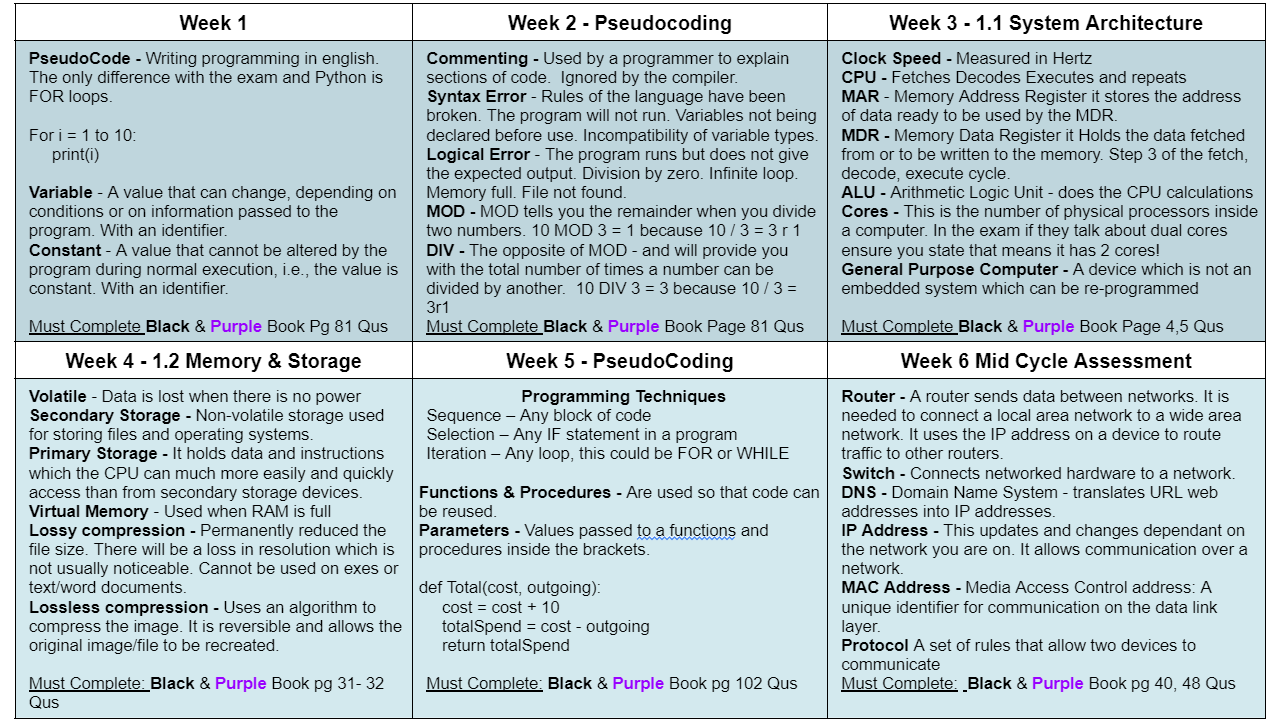 Year 11 Homework Computer ScienceYear 11 Homework Computer ScienceYear 11 Homework Computer ScienceYear 11 Homework Computer ScienceNameCycle1Week7Hand in DateWhat is 10 MOD 6 =                                                         What is 10 DIV 6 =Bubble sort this data ascending in alphabetical orderChris Beth Dalia AhmedMerge sort this data descending in alphabetical orderChris Beth Dalia AhmedInsertion sort this data ascending in alphabetical orderChris Beth Dalia AhmedDescribe how a linear search works …………………………………………………………………………………………………………………………………………………………………………………………………………………………………………………………….